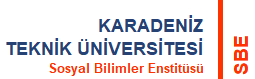 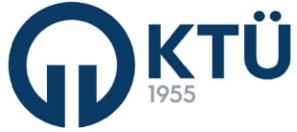 gün.ay.202.                           Elektronik İmza                                                                                                    Elektronik İmza                  .....................................................                                                                           .............................................                     Anabilim Dalı Başkanı                                                                                    Enstitü Müdür Yardımcısı         Not: Yukarıdaki belge Elektronik Belge Yönetim Sisteminde 302.14.03 nolu dosya seçilerek Enstitüye gönderilecektirHazırlayanKontrol EdenOnaylayanEnstitü SekreterliğiEnstitü Kalite KomisyonuEnstitü Müdürü